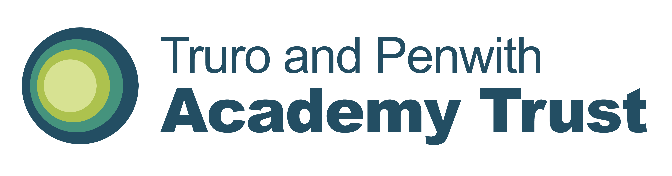 			SEND Teaching Assistant  Start Date: As soon as possibleSalary: TPAT Point 4 - £18,511fte = £9.60phContract Type:  30hrs per week, Monday-Friday, term time only. 6-month initial contract. Application Close: Sunday 2nd OctoberInterviews: Thursday 6th 2022.An exciting opportunity to join our friendly teamBerrycoombe School (part of Truro and Penwith Academy Trust) are seeking to appoint an experienced, enthusiastic and motivated SEND Teaching Assistant to join our friendly School. The position will be working 30hrs, term time only and will be initially for 6 months.  Monday to Friday 8:45 to 15:00.The TA will work under the direction of the SENCO to support a child with additional needs. The successful applicant will be attuned to, and supportive of, a child’s emotional needs and requirements. The successful applicant will be able to support children in different ability groups in Reading, Writing and Maths and to help to secure good rates of progress. You will need to be experienced in working with children with additional needs, in particular those requiring support with their social emotional mental health needs and have a good understanding of trauma and the impact that can have on a child’s learning experience. You will be able to demonstrate the above qualities as well as having excellent related qualifications.   If you have any questions about the role please contact Kath Williams, Business Manager, Details, including Application Form, Job Description and Person Specification are available at www.tpacademytrust.org. Completed Application Forms should be emailed to kathbsm@berrycoombe.cornwall.sch.uk or posted to Kathryn Williams, Berrycoombe School, Berrycoombe Vale, Bodmin, PL31 2PH.
Truro and Penwith Academy Trust is committed to safeguarding and promoting the welfare of children and young people and expects all staff and volunteers to share this commitment. If successful in being appointed to a post you will be expected to apply for a disclosure from the Disclosure and Barring Service as well as other employment checks before your appointment is confirmed.